                                                                                                        УТВЕРЖДЕН                                                                                               Городской трехсторонней комиссией                                                                                               по регулированию социально-трудовых                                                                                               отношений города Горно-Алтайска                                                                                                                                                                                 Координатор__________ В.Г. Емельянов                                                                                                «___»____________  2016г.ПЛАН   РАБОТЫГородской трехсторонней комиссии по регулированию социально-трудовых отношений в городе Горно-Алтайске на 2016 год.№ п/пНаименование мероприятий Срок исполненияОтветственные за исполнение1Утверждение плана работы комиссии на 2015 год.1 кв.Координаторы сторон2Информация о выполнении показателей «дорожных карт» по реализации Указа Президента РФ от 07.05.2012г. № 597 «О мероприятиях по реализации социальной политики» в части повышения оплаты труда работникам бюджетной сферы по итогам 2014 года.1 кв.Отдел труда Администрации города Горно-Алтайска3.Об утверждении члена комиссии от объединения работодателей 1 кв.Члены комиссии4.О банкротстве Муниципального унитарного предприятия «Комбинат коммунальных предприятий»2 кв.  Администрация города Горно-Алтайска5.Информация о предпринимаемых мерах по снижению неформальной занятости и легализации «серой» заработной платы в городе Горно-Алтайске2 кв.  Отдел труда Администрации города Горно-Алтайска6.О состоянии задолженности по выплате заработной платы на предприятиях города Горно-Алтайска2 кв.  Отдел труда Администрации города Горно-Алтайска7.О тарифной ставке рабочего 1-го разряда в отрасли жилищно-коммунального хозяйства.3 кв. Координаторы сторон8.О заключении «Соглашения о минимальном размере оплаты труда на территории города Горно-Алтайска»3 кв. Представители Рессовпрофа9.О доступности и качестве медицинского обслуживания на территории г. Горно-Алтайска. О росте тарифов на услуги по медосмотру. Кто устанавливает и из чего складывается цена на услуги по медосмотру на территории г. Горно-Алтайска.4 кв. Координаторы сторон,Представители Рессовпрофа.10.О создании условий для социального партнёрства в сфере малого и среднего бизнеса (создание профсоюзных организаций).4 кв. Представители от работодателей, Рессовпрофа.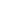 